TCL华星光电2021届春季校园招聘全球启动从2009年到2021年从荒草地到中国标杆智能工厂从“缺芯少屏”到“屏行未来”现在我们的产品覆盖电视、手机、笔记本等全类型显示3W+星厂人的极致追求和匠心打磨让屏幕里的世界更精彩，让生活无处不显示加入TCL华星光电和我们一起探索世界的另一面！【公司简介】TCL华星光电成立于2009年11月，是一家专注于半导体显示领域的创新科技公司，总投资额逾2000亿元。作为国家级半导体显示高新技术企业和国家首批智能制造试点示范单位，TCL华星光电产品覆盖广泛，其中大尺寸产品囊括电视显示、大屏触控、电竞显示、数字标牌等，中小尺寸产品布局手机、平板、笔记本和车载显示。截至目前，TCL华星光电55吋电视面板出货量全球No.1，LTPS手机面板出货量全球No.2，中国六大电视品牌采购份额连续6年行业No.1，经营效率和盈利能力行业领先。此外，TCL华星光电拥有全球首款a-Si驱动的MLED星曜屏，掀起引领世界新型显示浪潮，TCL X9 8K QLED电视拥有目前最完整的一体化全程8K解决方案，诠释真正的高清视界。[人才培养]集聚全球顶尖半导体显示技术与材料人才团队, 海内外顶尖技术专家和管理团队，汇聚大陆、台湾、韩国等业内资深研发人员；总人数（含OP） 3.1万人；硕士以上占职员25%；海外人才200+，研发人员29%以上。【招聘细则】招聘岗位招聘对象2021届应届毕业生，本/硕/博工作地点深圳、武汉、惠州、广州、苏州校招行程线上校招：由于疫情原因，春招所有面试均为线上面试，线下宣讲会行程请关注“华星招聘”公众号信息。网申时面试站点请选择所在城市，如无相应城市站点可选择“在线面试”站点；海外高校学生可选择“海外线”站点。【线上宣讲会回放】TCL华星光电空中宣讲会，进入B站“华星招聘”观看回放https://www.bilibili.com/video/BV1yt4y1D7Vq?from=search&seid=6963180332698973866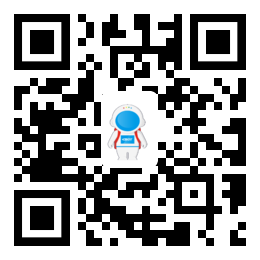 【招募流程】简历投递 → 在线测评 → 面试→ 签约录用【即刻网申】微信端：关注【华星招聘】公众号，点击【校园招聘】→【招聘岗位】，投递简历；电脑端：登录【TCL官方网站】（campus.tcl.com），选择所属机构【TCL华星光电】, 进行在线网申；内部推荐：找到TCL华星光电的师兄师姐或校园大使，请Ta提供内推码，在网申时填入Ta分享的内推码即可，内推简历可优先安排面试。【了解华星】华星招聘微信公众号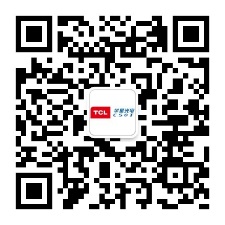 春招交流QQ群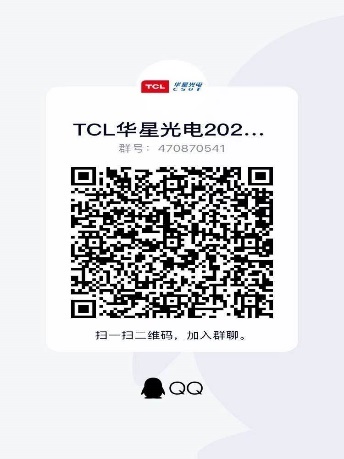 序号岗位人数学历需求岗位方向专业需求1制造岗600本科、硕士工程技术类/生产管理类材料类、电气类、电子信息类、工业工程类、化学类、机械类、物理学类、自动化类2研发岗300本科、硕士、博士电子设计类/技术研发类电子信息类、自动化类（图像处理）、电气类、软件开发与显示算法相关专业、微电子类、半导体物理类、光电类、透明显示、柔性显示、裸眼3D显示、氧化物(IGZO)TFT开发、半导体器件方向3职能岗200本科、硕士、博士基建动力及环境安全类/品质管理类/战略与企管类/营销与销售类/人力资源类/财经类/供应链类/审计类/产品管理类/翻译类安全科学与工程类、电气类、环境科学与工程类、能源动力类、土木类、材料类、电子信息类、机械类、管理类、工业工程类、人力资源管理、心理学类、财务管理、会计学、物流管理、电气工程及自动化、自动化类、经济类、贸易类、统计学类、民商法学、国际经济法、审计学